Csongrád Város Polgármesterétől Száma: FJL/49-1/2024. Témafelelős: Dr. Juhász László E l ő t e r j e s z t é s Csongrád Városi Önkormányzat Képviselő-testületének2024. január 25-ei ülésére Tárgy: A Tisza Kikötő Nonprofit Kft. beszámolója a Csongrád városi kikötő üzemeltetéséről Tisztelt Képviselő-testület!Csongrád Városi Önkormányzat Képviselő-testülete az 57/2023. (III. 30.)önkormányzati határozatával döntött a kishajók fogadására alkalmas úszóműves kikötő (csongrádi 0739. hrsz-ú) üzemeltetésbe adásáról, a Tisza Kikötő Nonprofit Kft. részére. Az üzemeltető vállalta, hogy minden üzemeltetési évet követő január 15-ig, írásban beszámol az Önkormányzatnak az adott évet érintő tapasztalatairól, mely kiterjed a pénzügyi, műszaki és üzemeltetési területre is. Továbbá vállalta, hogy minden évben, az önkormányzattal egyeztetve alakítja ki az irányadó szolgáltatási díjakat. Jelen előterjesztéshez mellékelem a Kft. 2023. évi beszámolóját, valamint a kikötő 2024. évre tervezett díjszabását. Kérem az előterjesztés megtárgyalását és a határozati javaslat elfogadását. Határozati javaslatCsongrád Városi Önkormányzat Képviselő-testülete megtárgyalta és elfogadja a Tisza Kikötő Nonprofit Kft. 2023. évi beszámolóját a Csongrád városi kikötő üzemeltetéséről, valamint a kikötő 2024. évre megállapított díjszabását. Erről jegyzőkönyvi kivonaton értesítést kpa:Képviselő-testület tagjaiDr. Juhász László jegyző és általaa Tisza Kikötő Nonprofit Kft. Csongrád, 2024. január 17. 										Bedő Tamás 										polgármester		From: László György <laszlogyorgy1974@gmail.com> 
Sent: Friday, January 5, 2024 1:17 AM
To: csongrad@csongrad.hu
Subject: kikötő díjszabásTisztelt Polgármester Úr, Kedves Tamás!Mellékelten küldöm a kikötő 2024-es évre vonatkozó  díjszabását. 2022-ről a 2023-as évre nem eszközöltünk áremelést. Az elmúlt két évben sajnos elég drasztikusan megemelkedtek az árak, így nekünk is igazítani kellet minimálisan az árainkat. Átlagosan 20%-al növeltük a 2022-es évi árakhoz képest.Természetesen idén is kedvezményes árakat biztosítunk a Csongrádi lakosoknak, valamint a helyi horgászegyesület tagjainak!Üdvözlettel: László GyörgyCsongrád Városi KikötőBeszámoló 2023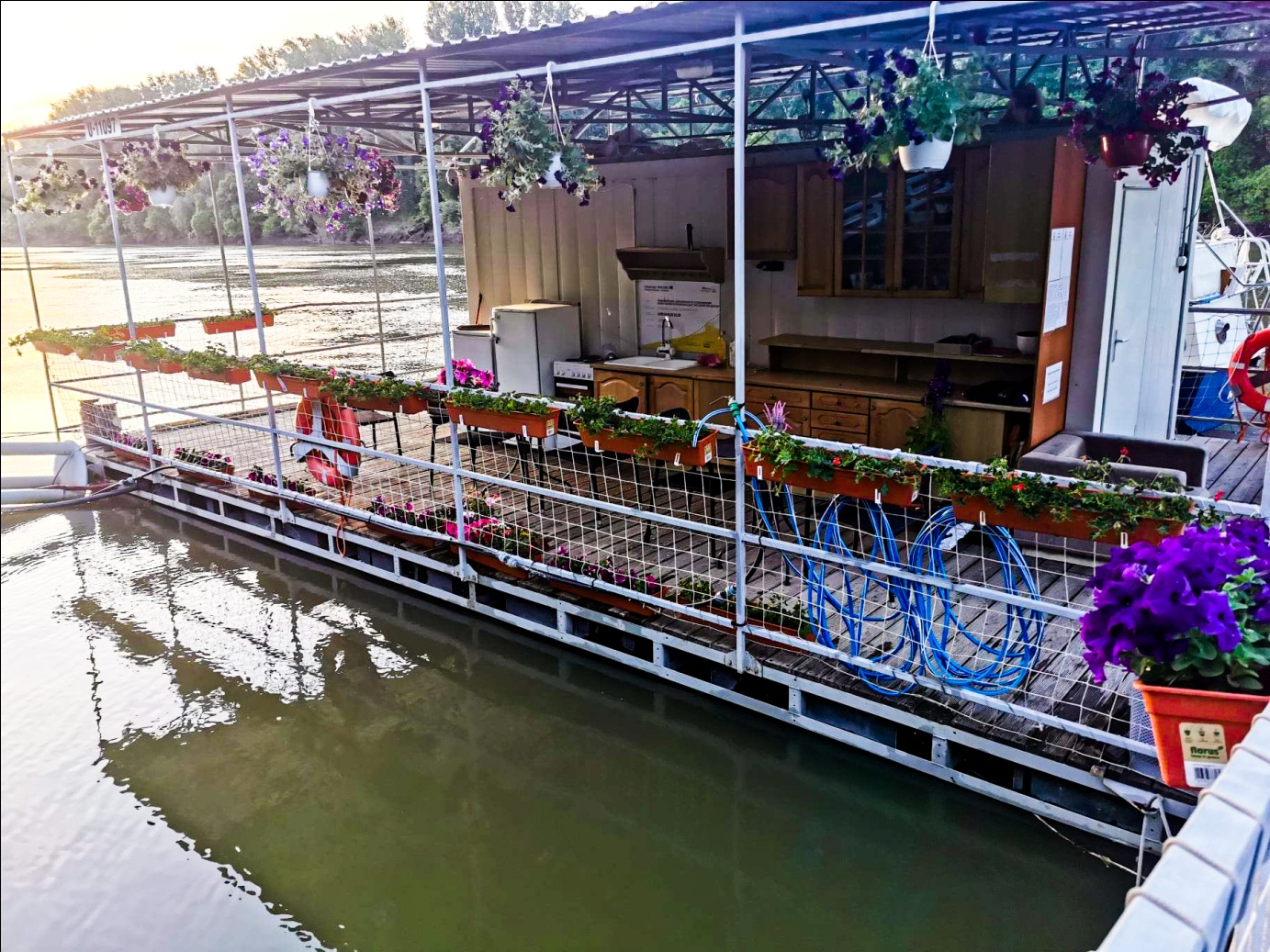 Előzmény: A kikötőt Április 25. nappal átvettük. A kikötő elhanyagolt, koszos, leamortizált, valamint nem karbantartott állapotban került a kezelésünkbe. Igen magas korrózió volt látható a kikötő nagy részén. Az ajtók letörtek, csatoló elemek elhajlottak, eltörtek. Rágcsálók jelenléte, azok által okozott károk voltak láthatóak a kikötő számos pontján. Az engedélyekhez képest eltérő üzemeltetés, használattal szembesültünk. Néhány kép…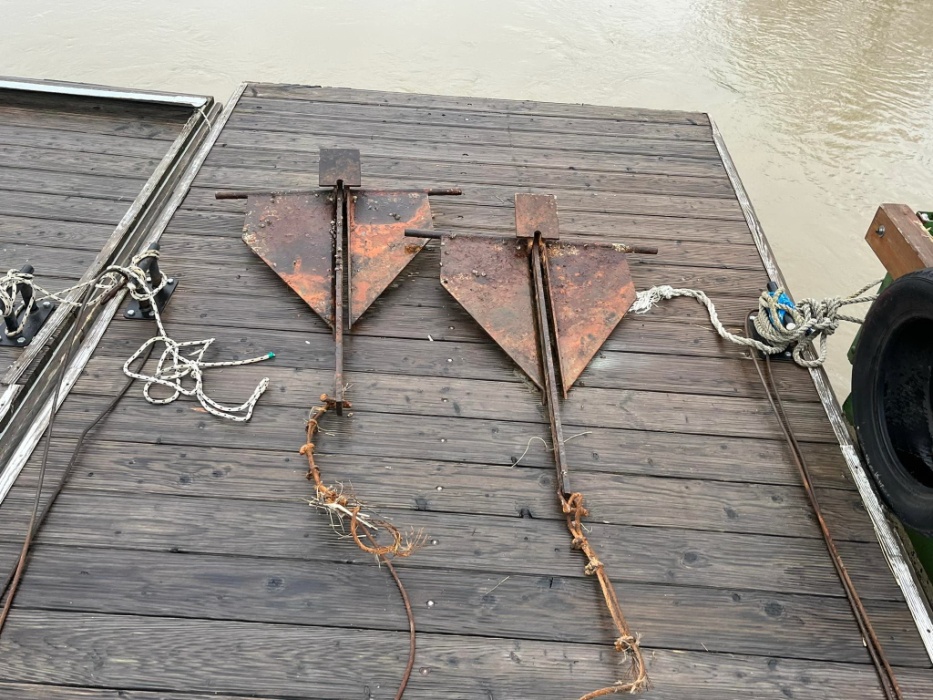 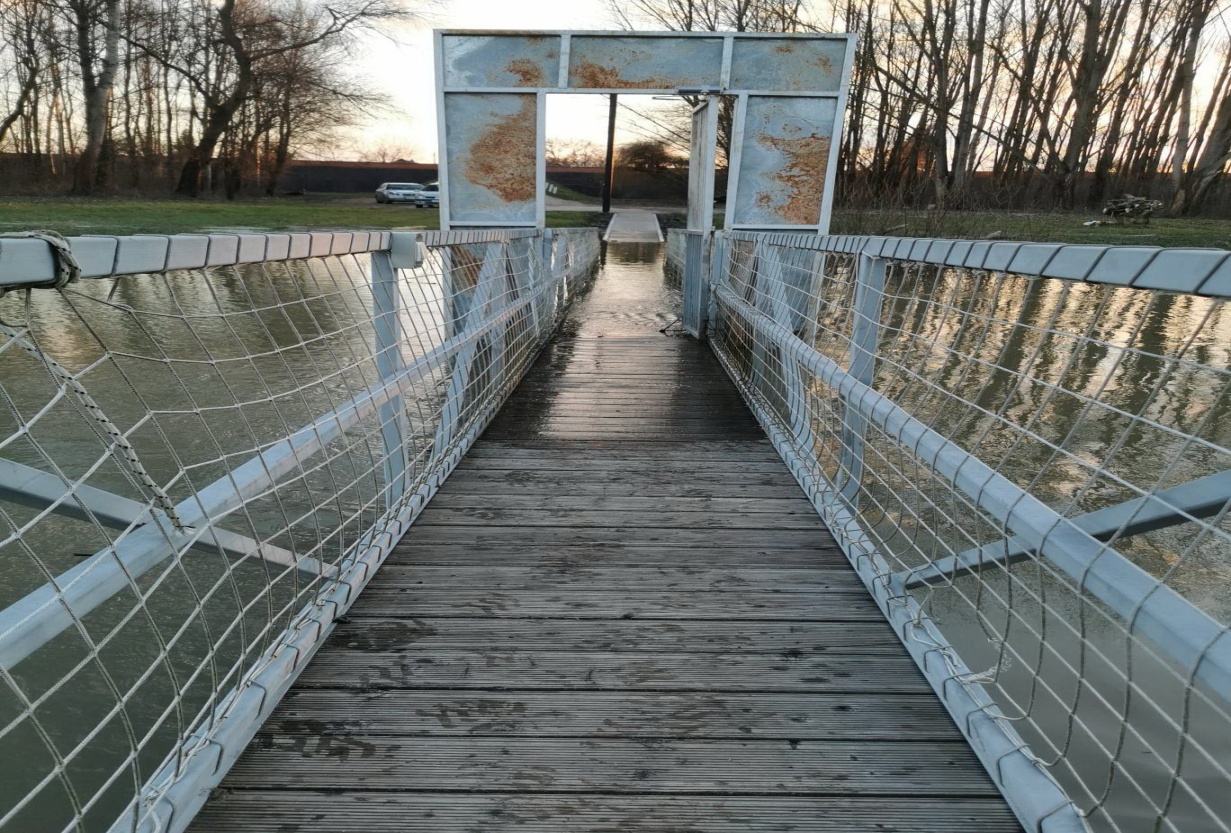 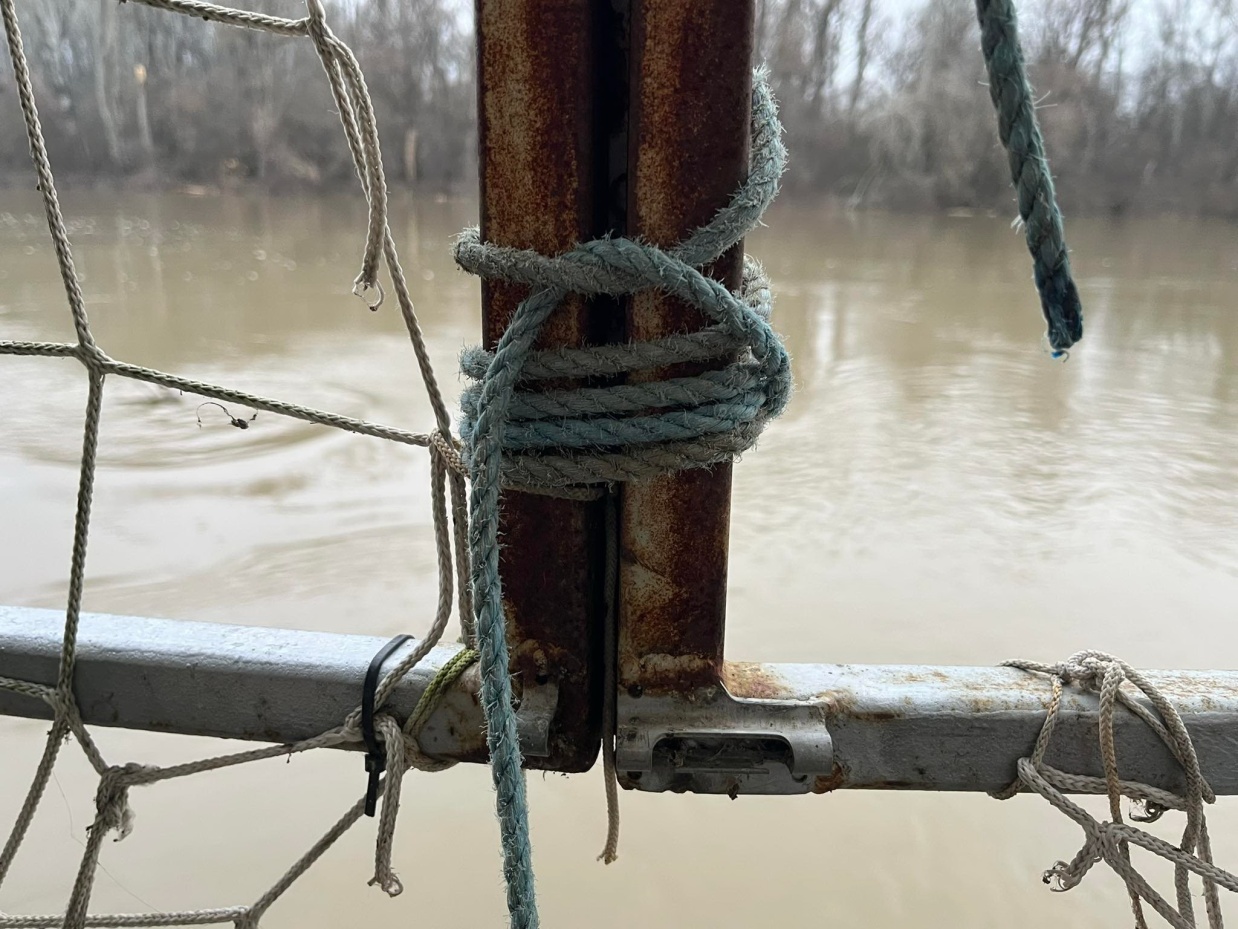 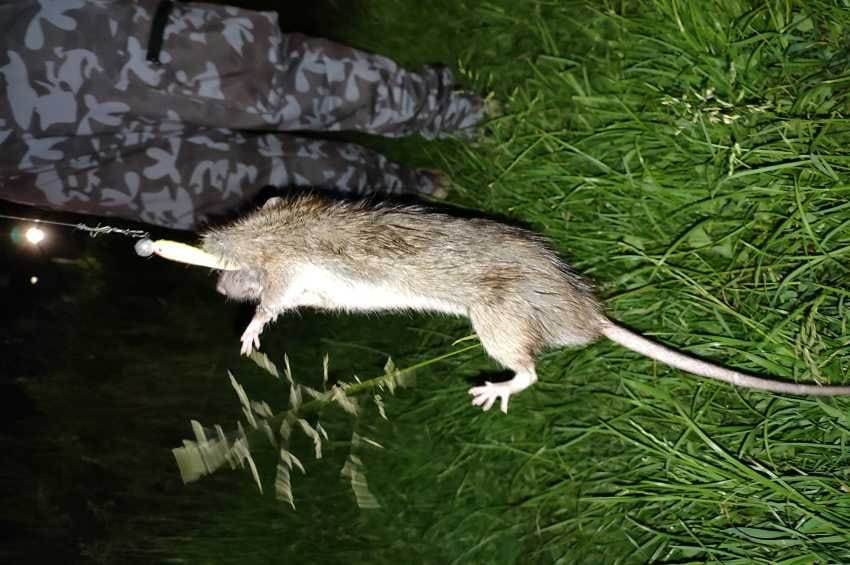 Jelenlegi állapot, változások, vállalásaink:Kikötő és környezete:A kikötő parkolóját és annak környezetét rendbe tettük, parkosítottuk, melynek keretében virágokat ültettünk, örökzöldeket, valamint díszfákat telepítettünk. A kikötő környezetébe padokat, nádtetős kiülőt, valamint bicikli tárolót helyeztünk ki. A parkoló megvilágítását megnöveltük, biztonsági kamerákat helyeztünk fel.A kikötő környezete nem csak a csónak és a hajó tulajdonosoknak okozott örömöt, hanem számos arra járó lakosoknak, családoknak adott kellemes pihenési lehetőséget. 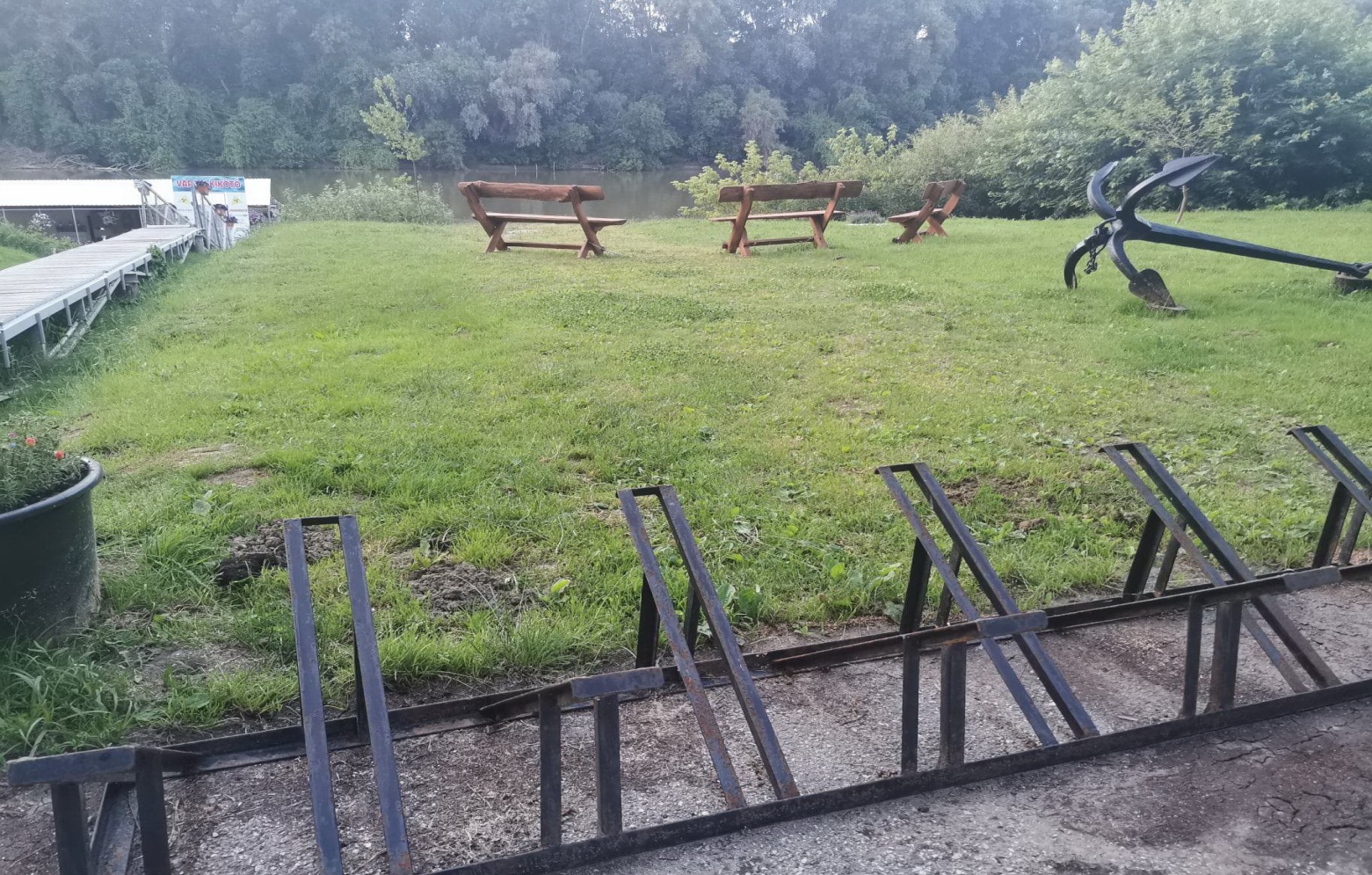 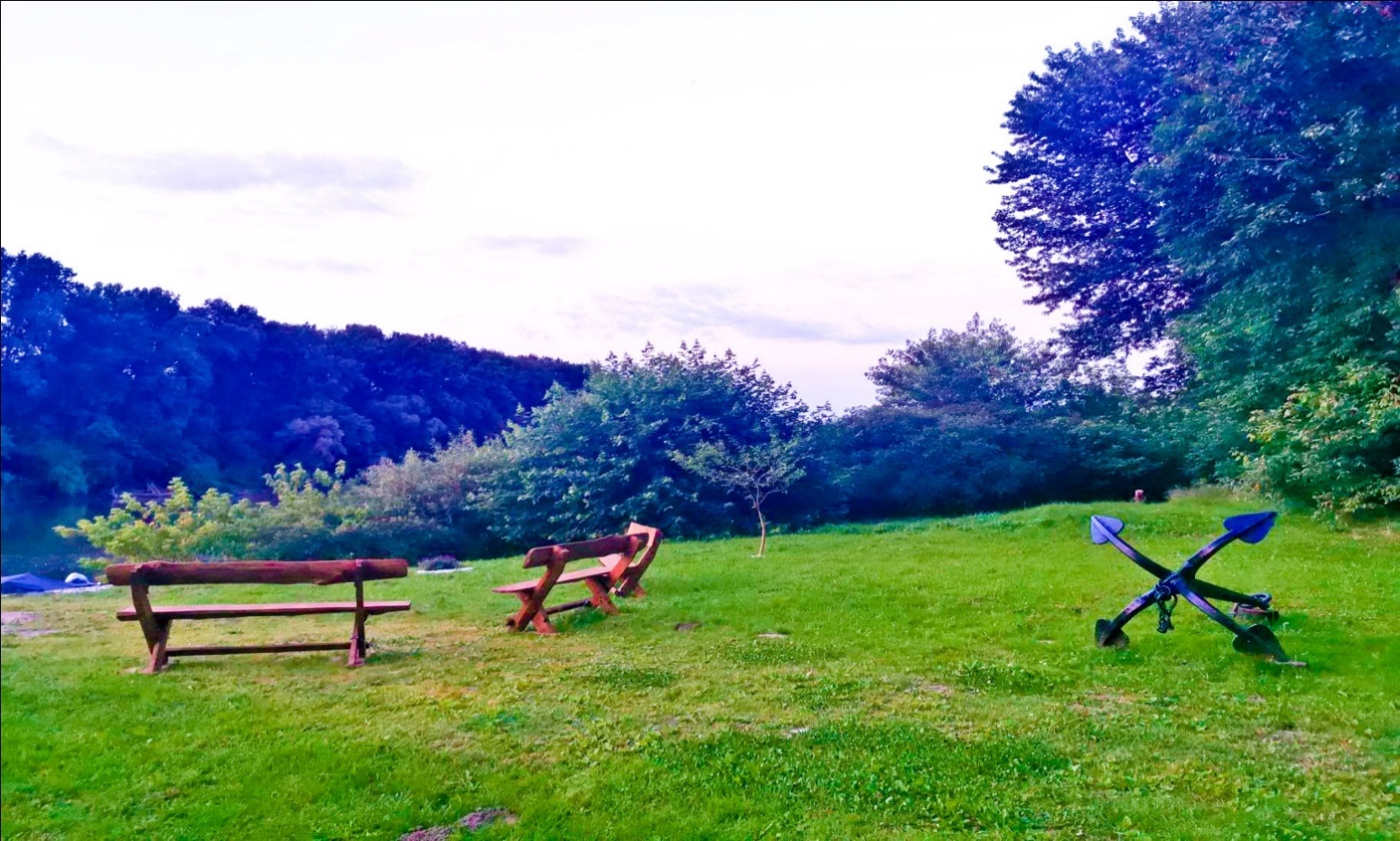 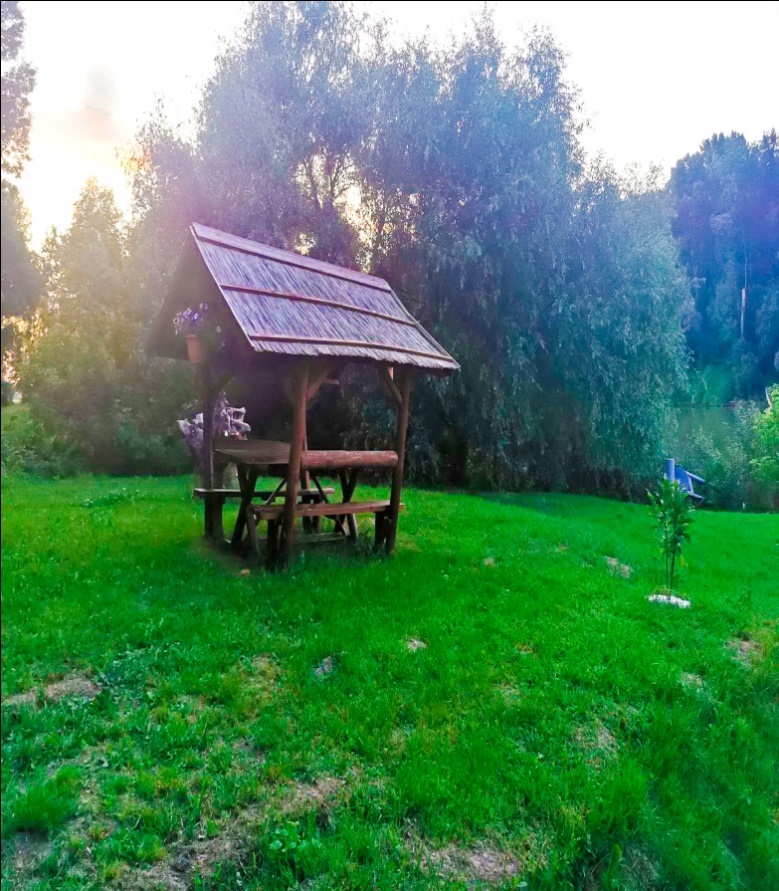 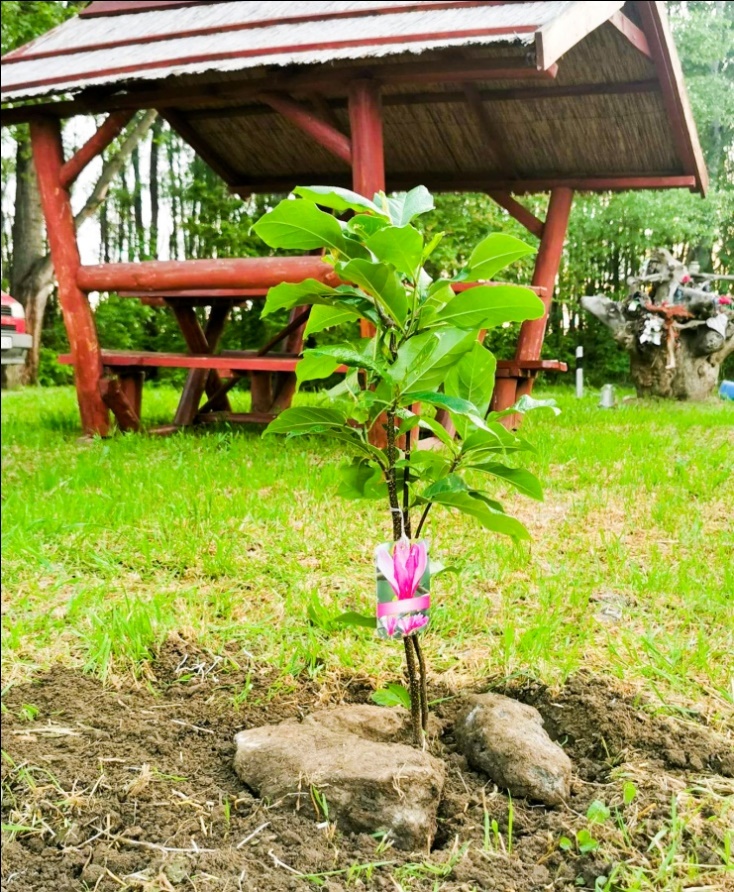 A kikötő arculata:A kikötőt közel 500 tő, különböző virággal díszítettük, melyek nem csak szépségükkel, hanem illatjukkal is növelték a kikötő idilljét. A virágok mellett egyéb dísztárgyakat is elhelyeztünk, mint asztalok, székek, mókás díszítő elemek, valamint  az egyik legnépszerűbb elem, a bejárat melletti óriás horgony, melyet nagy szeretettel használtak fotózkodásra.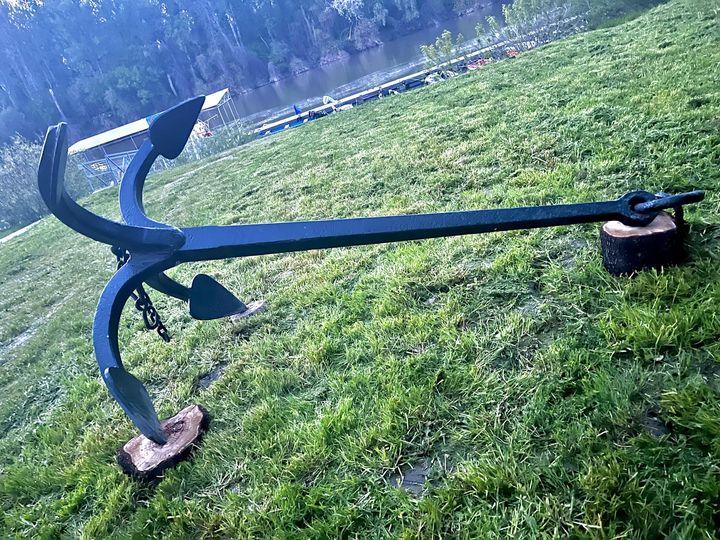 Virágözön…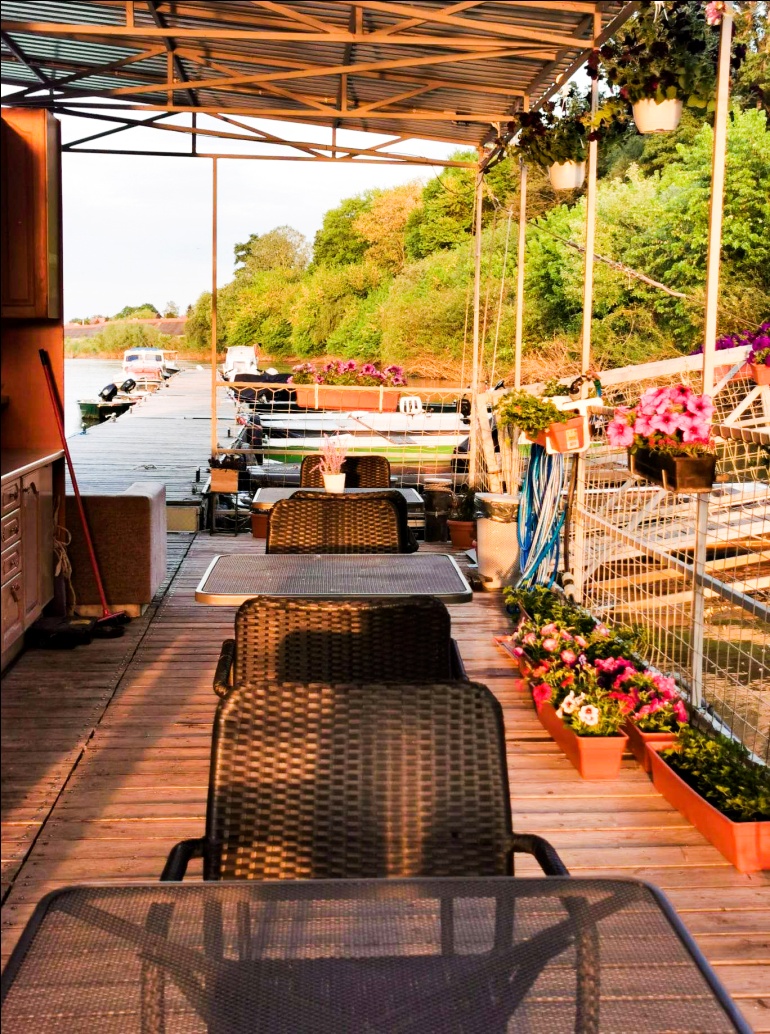 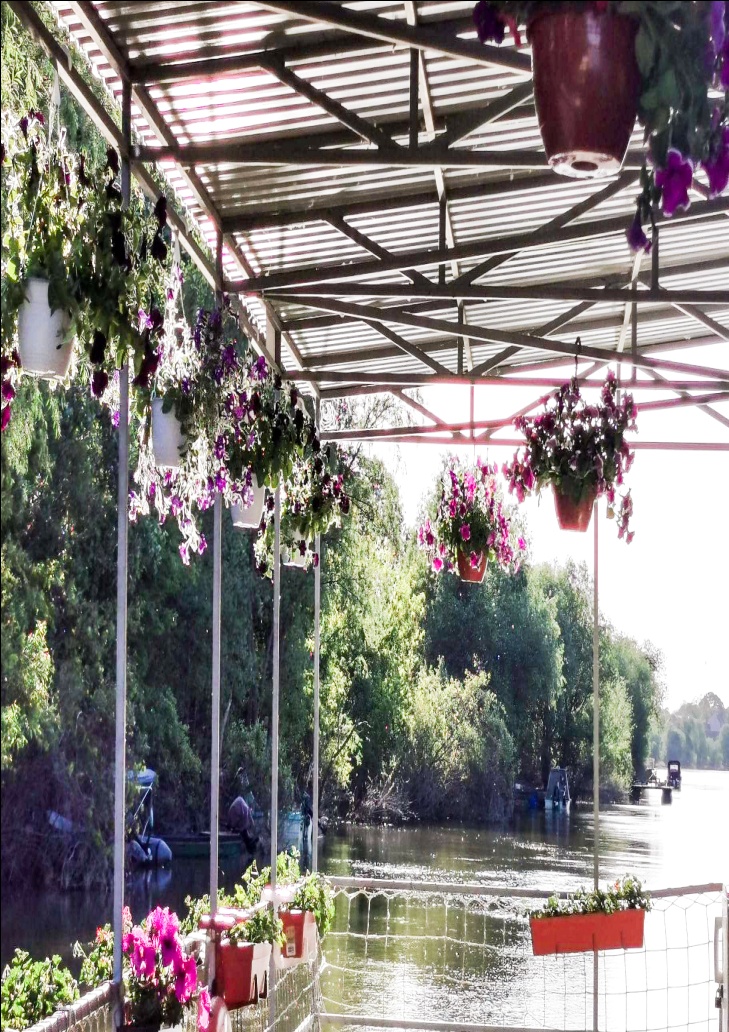 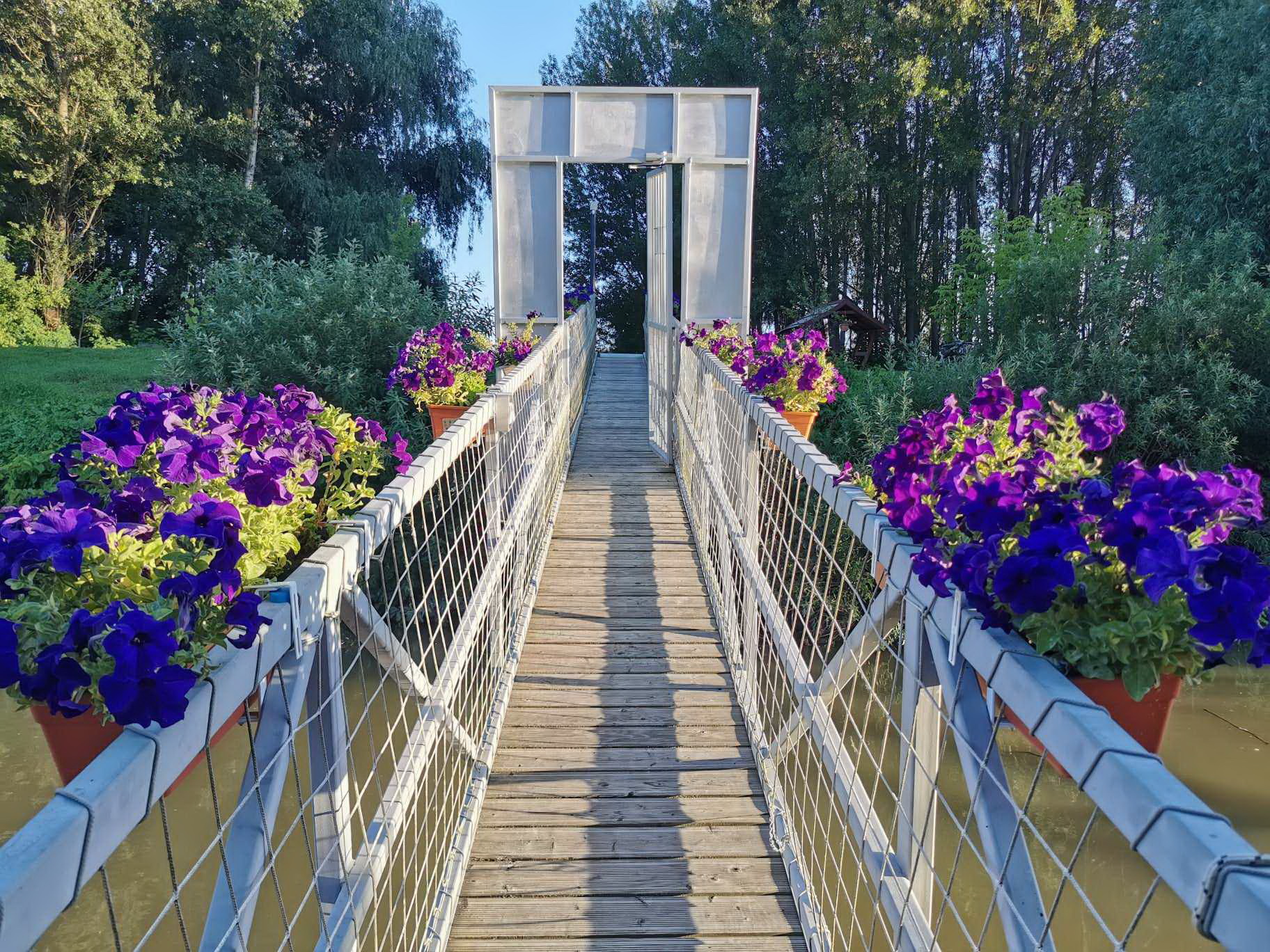 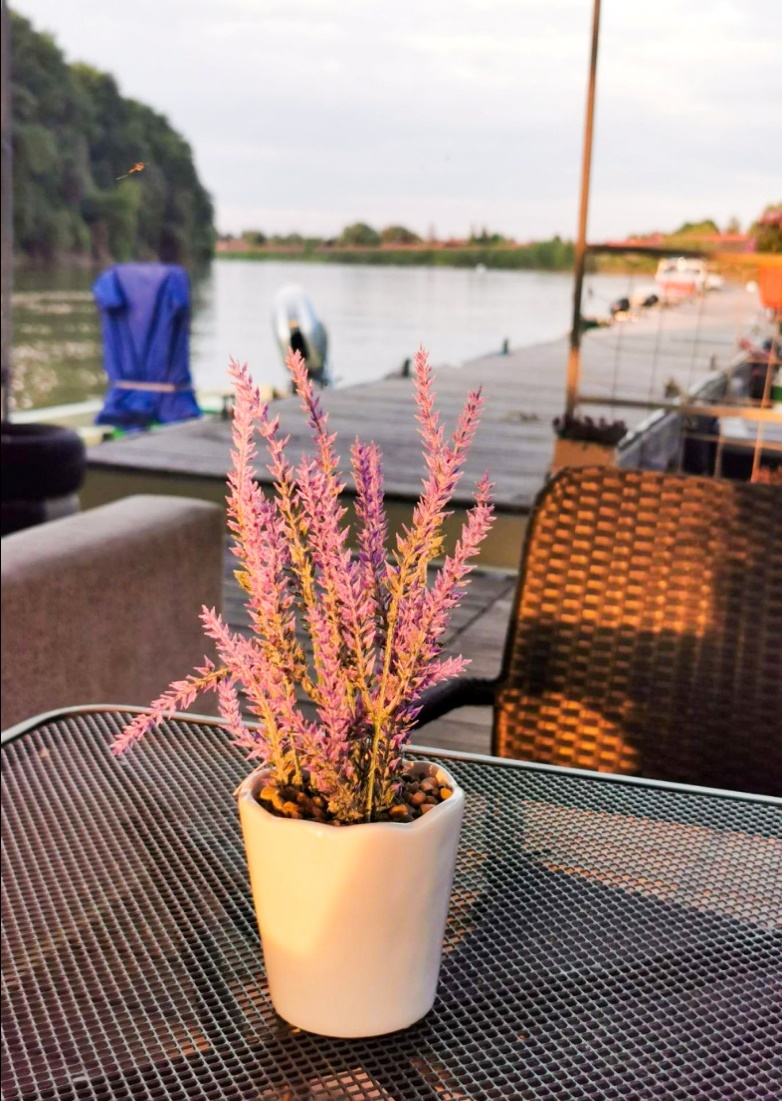 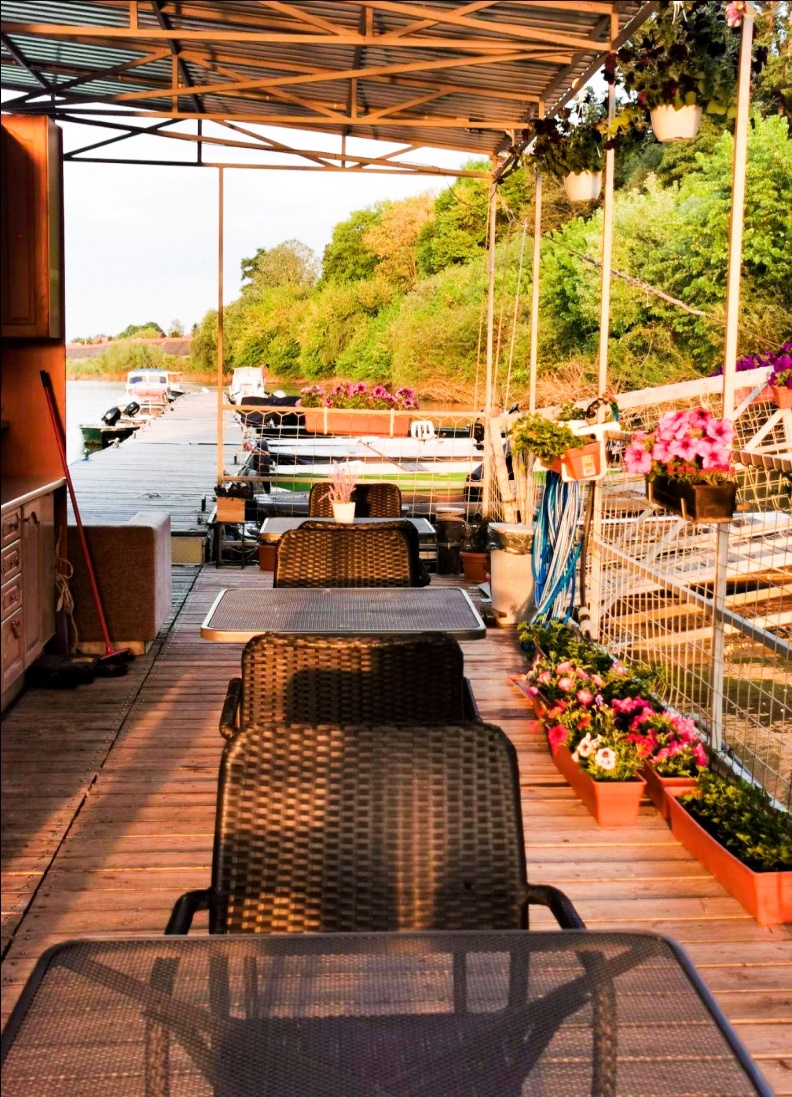 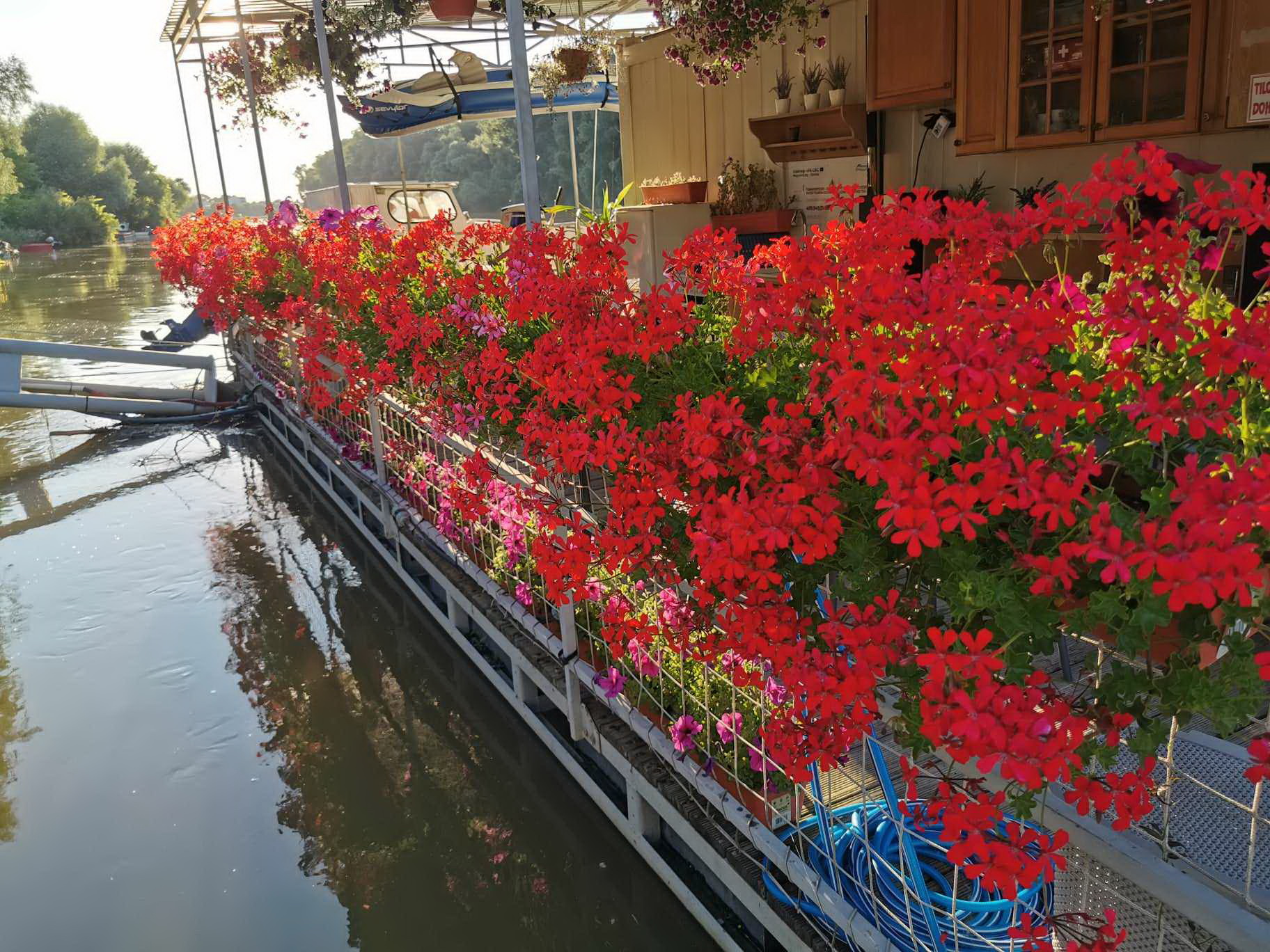 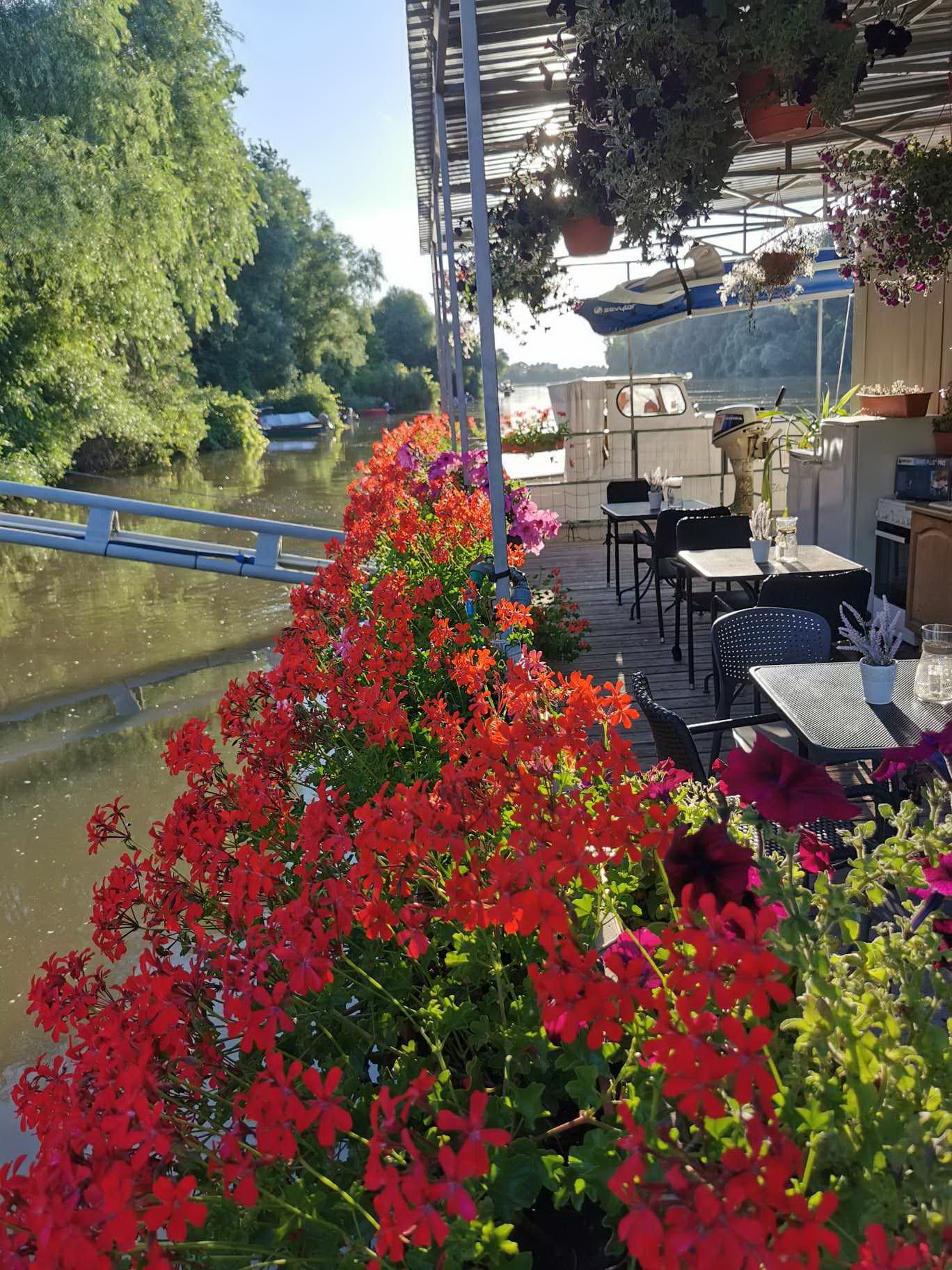 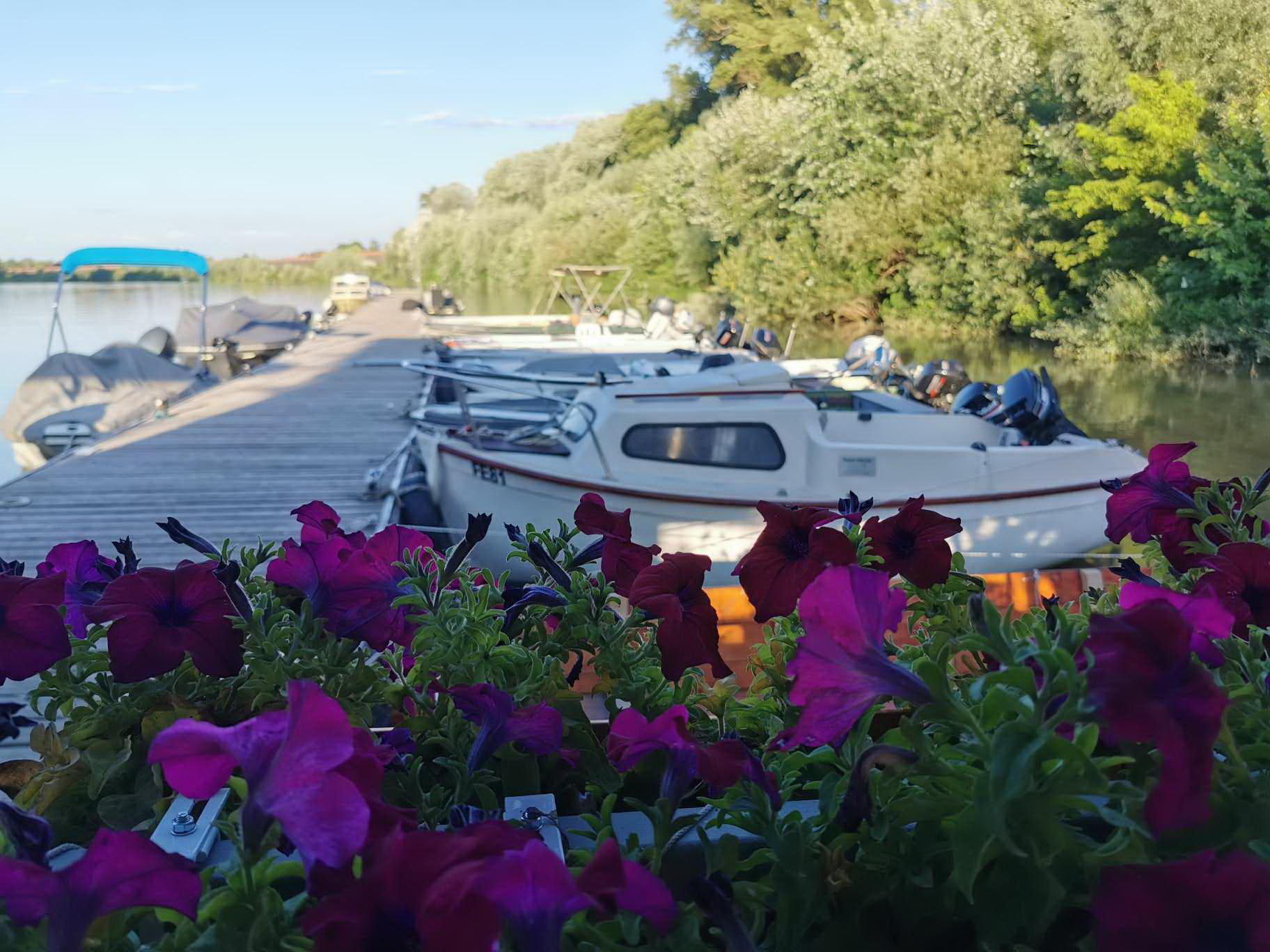 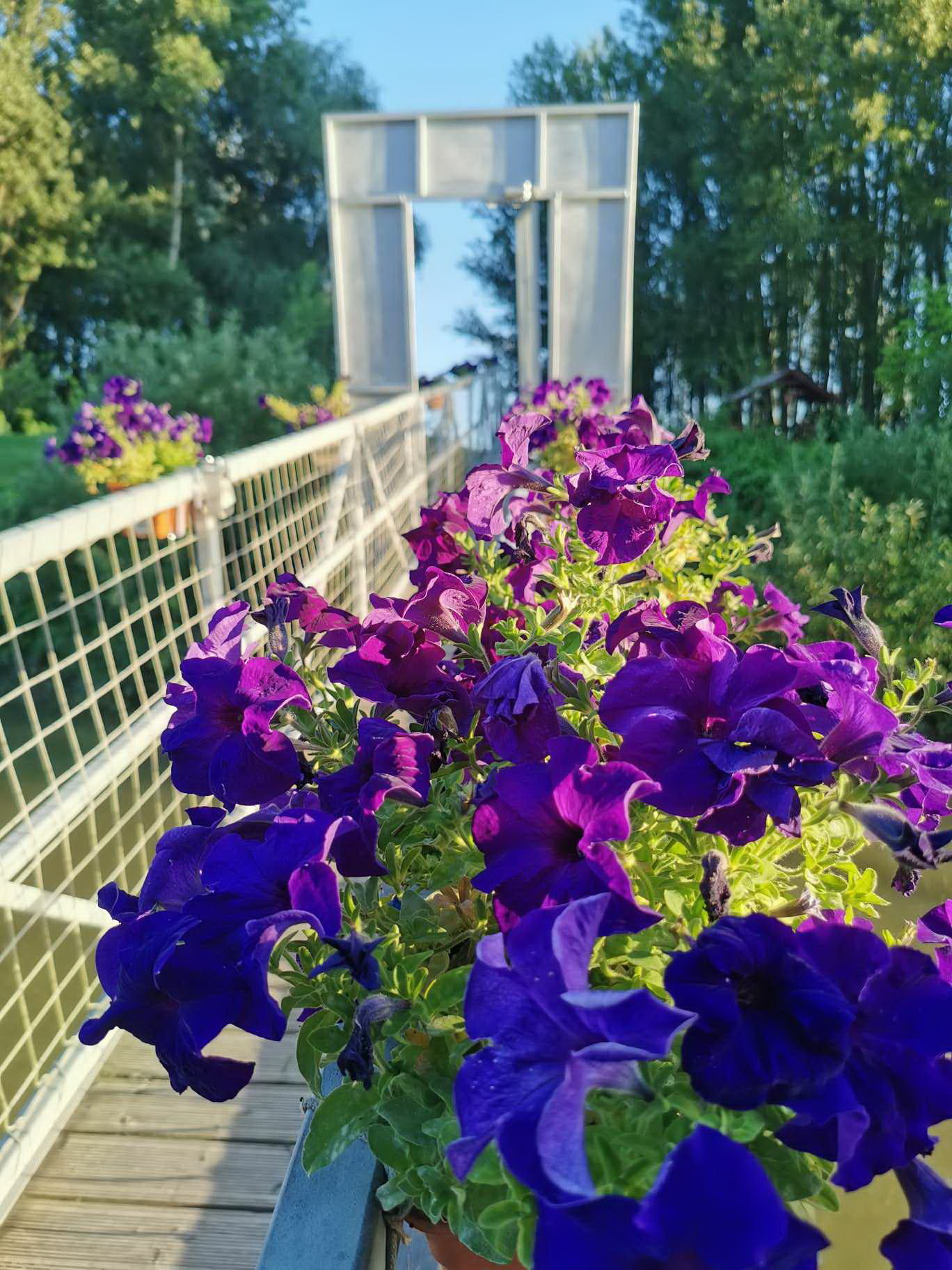 A kikötő:Kikötő bővítés:Az egyik legfontosabb célunk az volt, hogy a kikötő az engedélyeknek megfelelően és megfelelő állapotban üzemeljen. A másik legfontosabb célunk pedig a kikötő bővítése és korszerűsítése volt.A kikötő átvételekor 22 csónak/kishajó maximum 7m-ig volt lehetőség, melyet átalakítással és újra engedélyeztetéssel jelenleg 40 csónak/kishajó maximum 20m-ig sikerült bővítenünk.A kikötő hosszabbítását is sikerült kiviteleznünk és engedélyeztetnünk és így 12 méterrel hosszabb lett a kikötő!Megkezdtük a kikötő folytatólagos hosszabbításának engedélyeztetését, mely újabb csónak kikötési lehetőséget fog biztosítani a Csongrádi hajósok, horgászok számára. Reményeink szerint a következő évtől ez is üzemel.A kishajó kikötő bővítése mellett egy nagyhajó kikötő létesítésének engedélyeztetését is megkezdtük és tárgyalások is folyamatban vannak, aminek köszönhetően előreláthatólag nagyhajós sétahajó is működni fog a jövőben.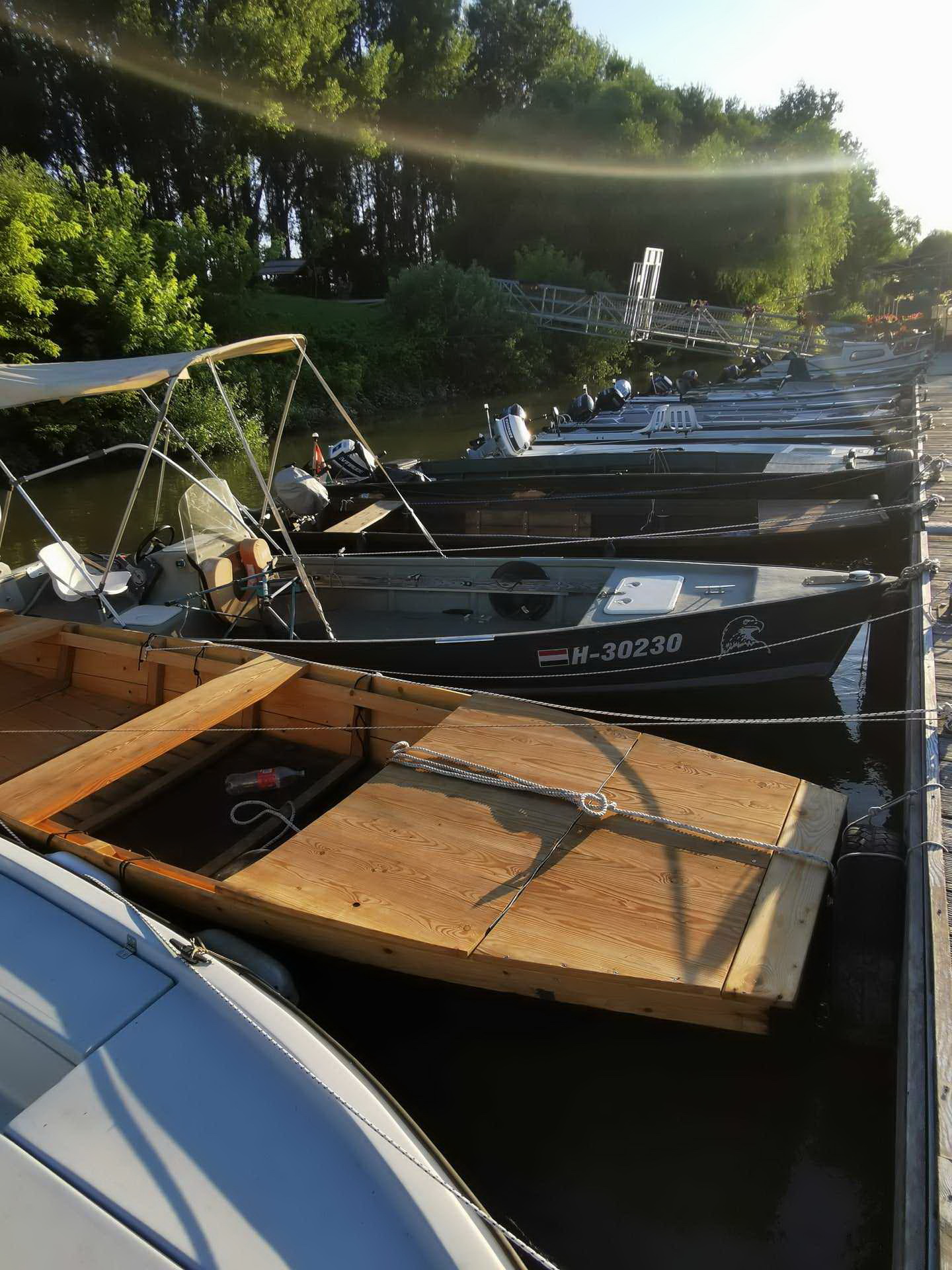 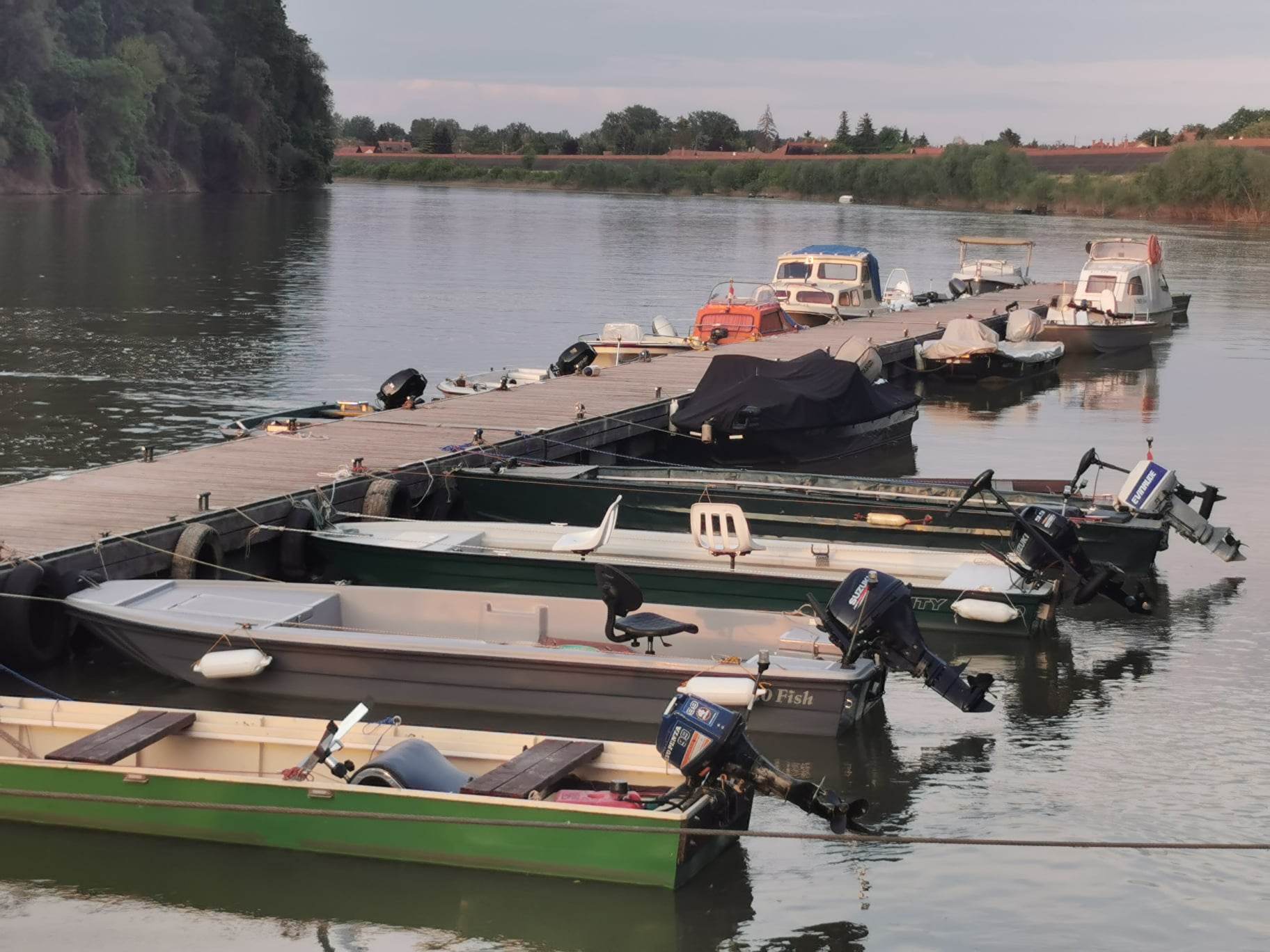 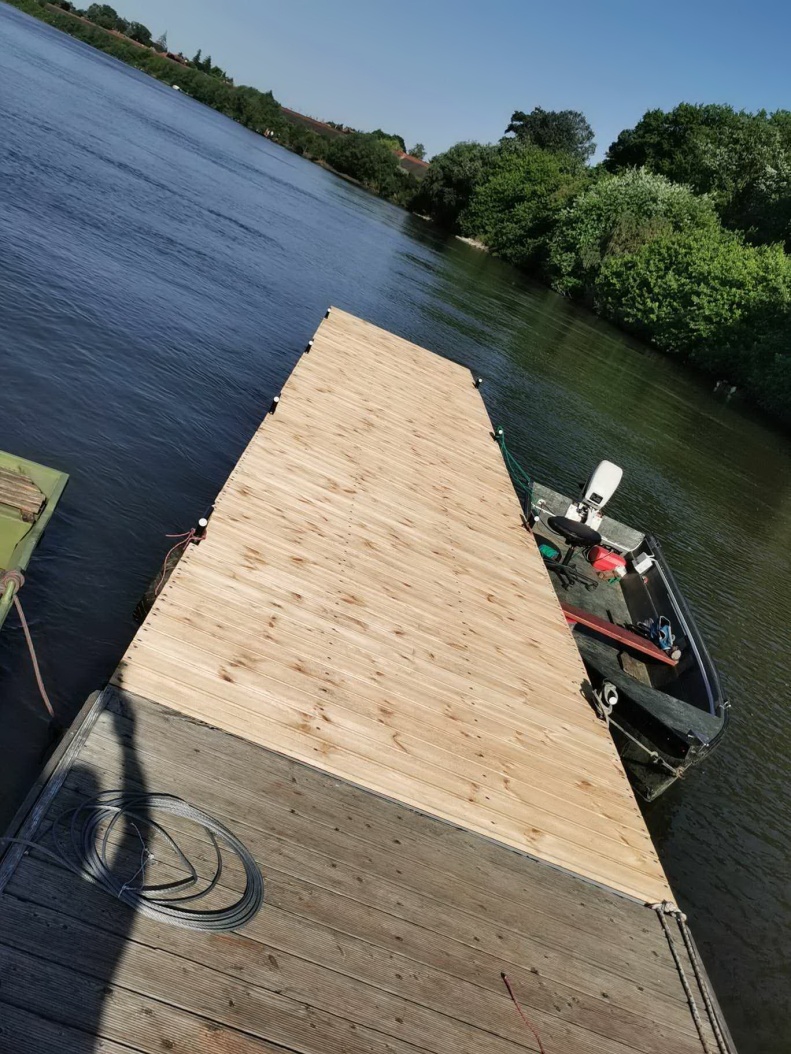 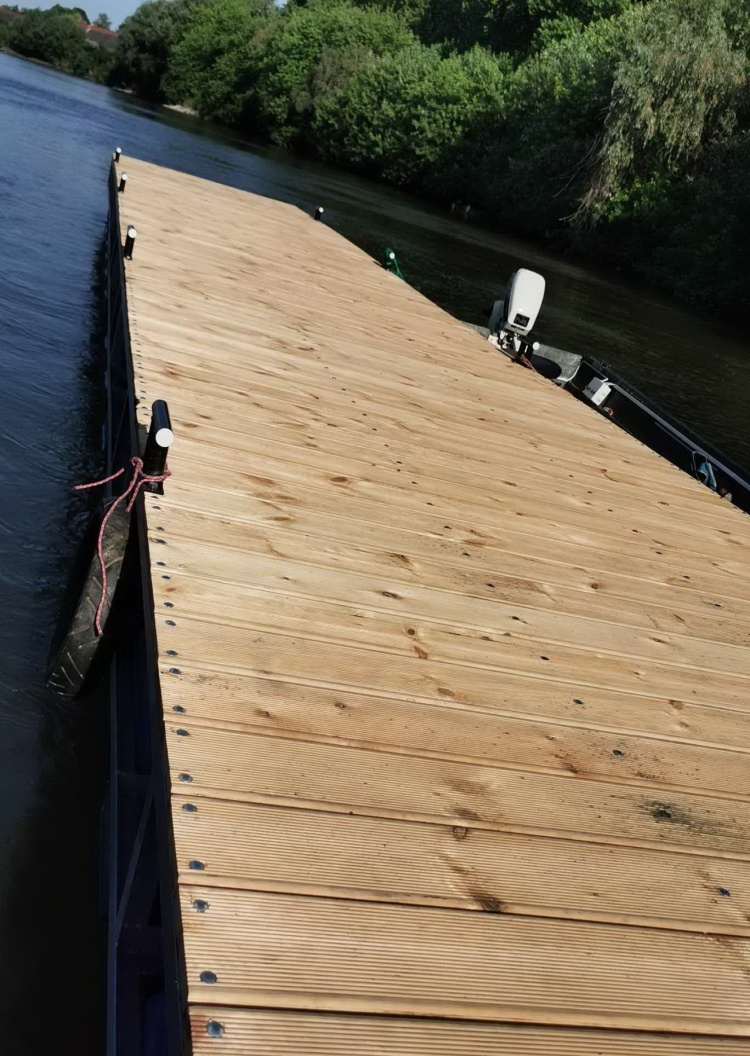 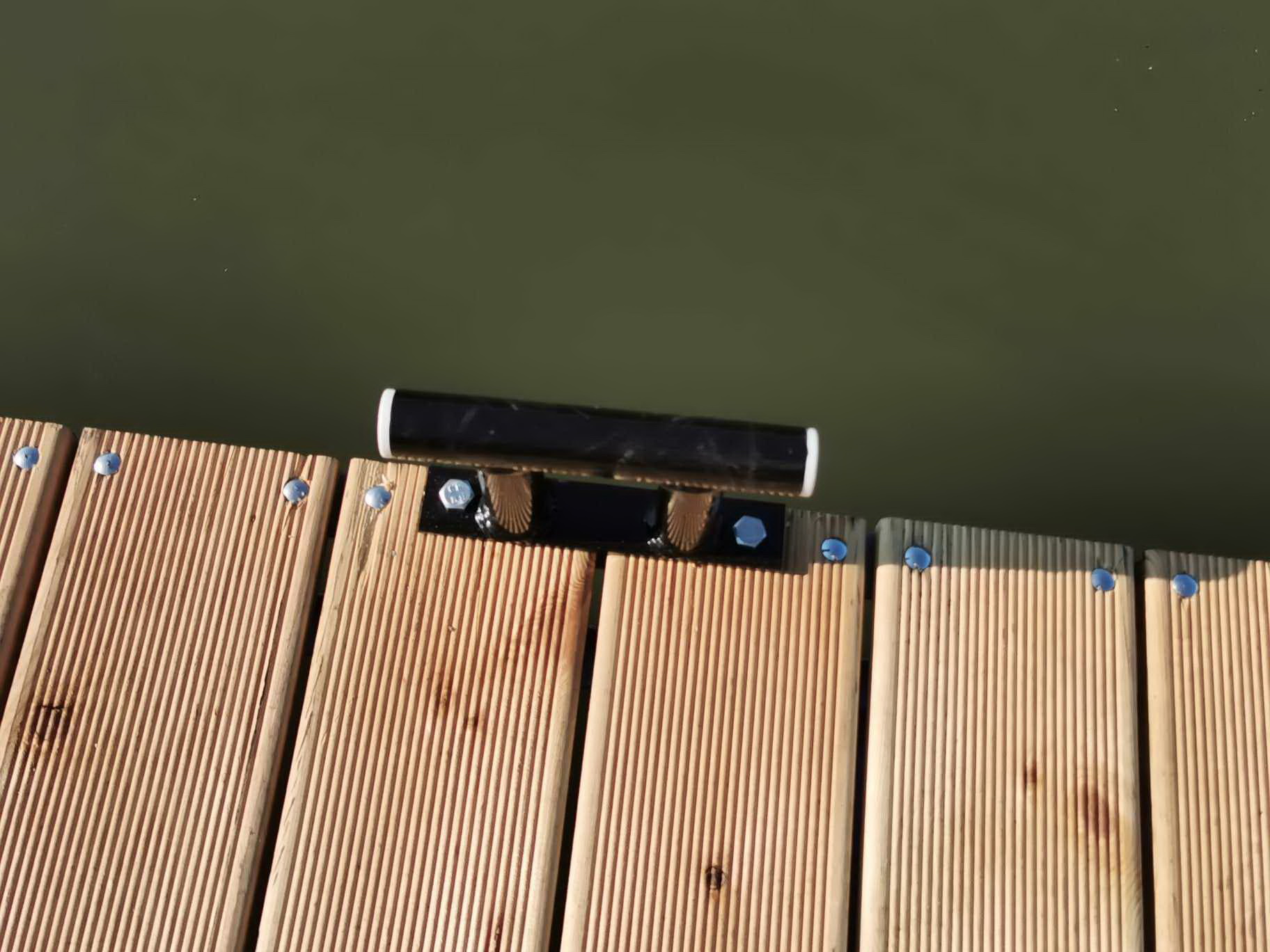 Korszerűsítések:A kikötőt 12 kamera figyel a nap 24 órájában így a megfelelő biztonság mellett a hajótulajdonosok folyamatosan tudják figyelni hajójukat!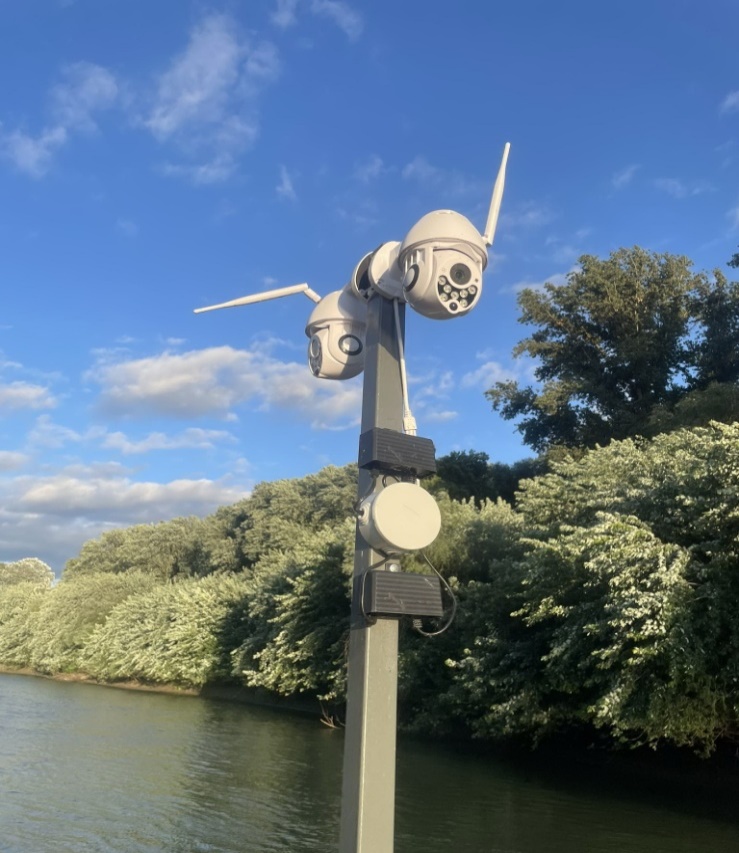 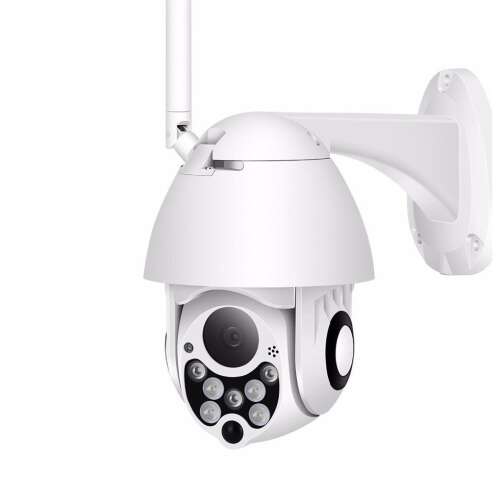 A kikötő bejáratánál lévő kapu modern vandálbiztos beléptető rendszert kapott így megoldottuk az illetéktelenek valamint az éjszakai idegenek bejárkálását.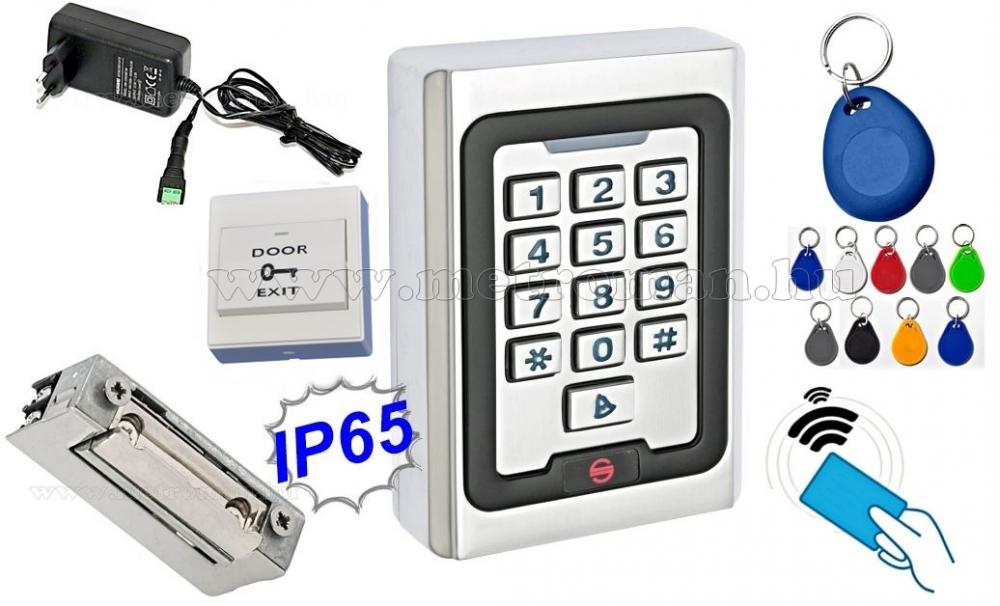 A kikötőben a megfelelő rágcsáló irtás (dobozos) mellett modern ultrahangos rágcsáló, rovar és egérriasztó is felszerelésre került.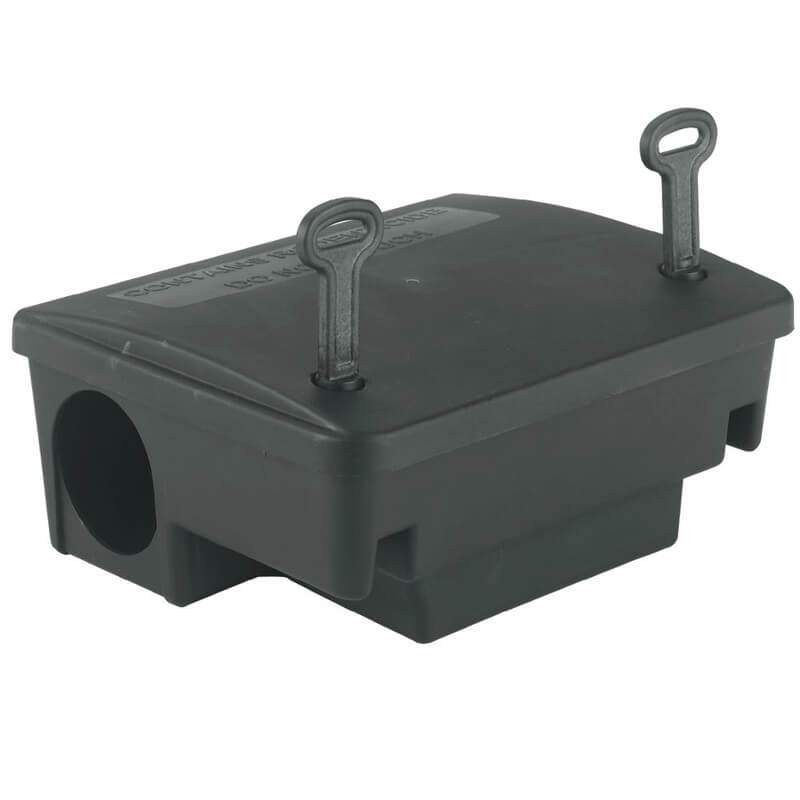 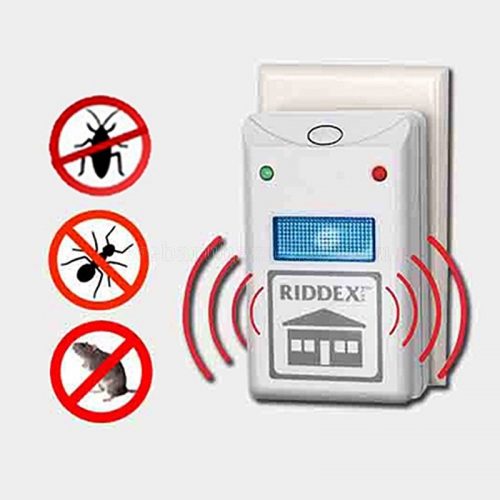 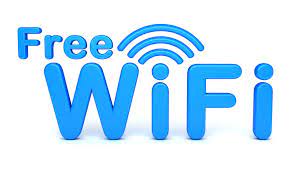 A kikötő teljes területén ingyenes WIFI vételi lehetőségét is biztosítottuk!Családi nap:Elmondhatjuk, hogy a kikötő által szervezett első összejövetel a vártnál nagyobb érdeklődést mutatott. A hajótulajdonosokon kívül, családtagok és barátok is nagy kedvel jelentek meg és jó hangulatban, estig tartó beszélgetéssel zárult.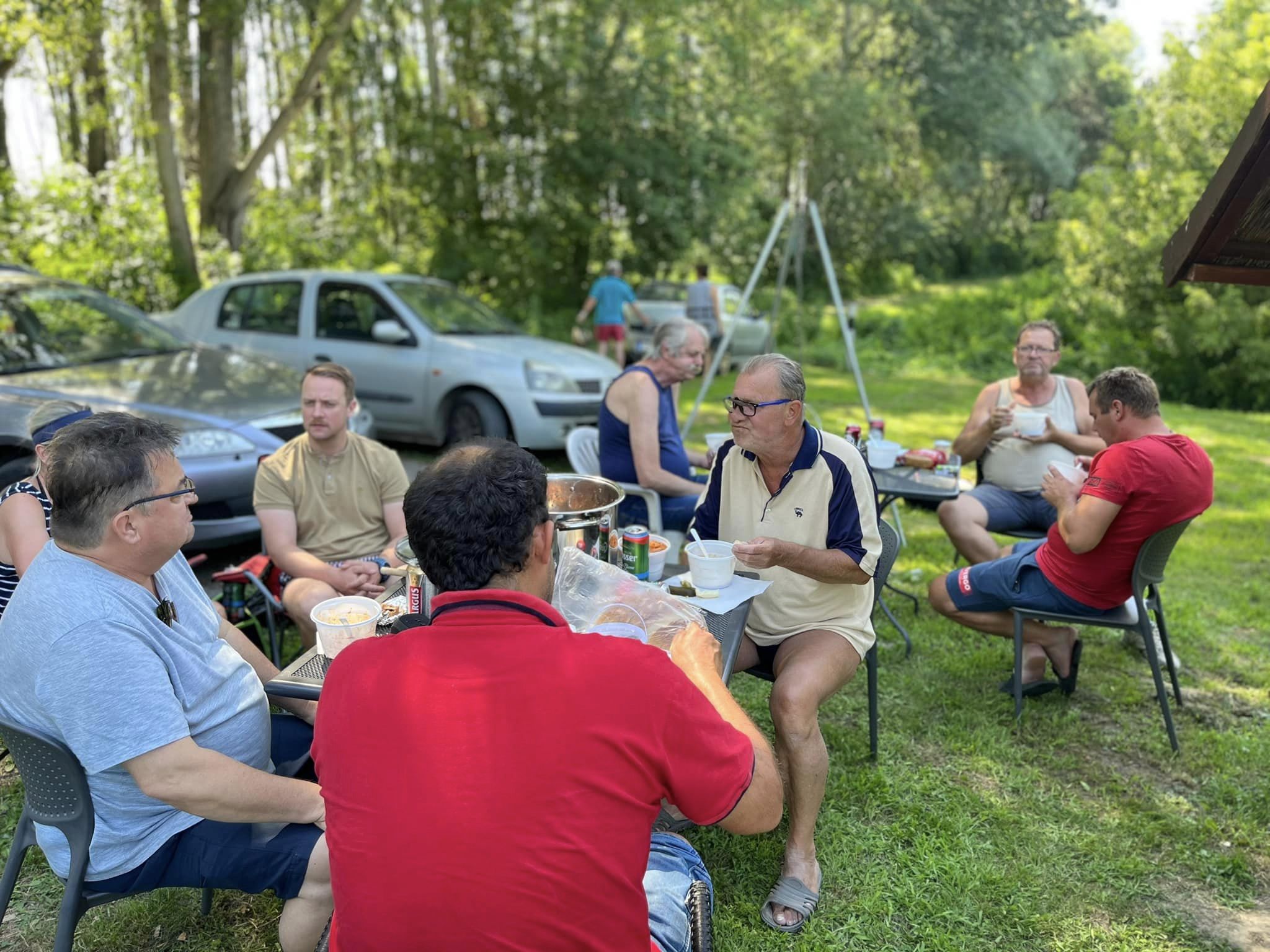 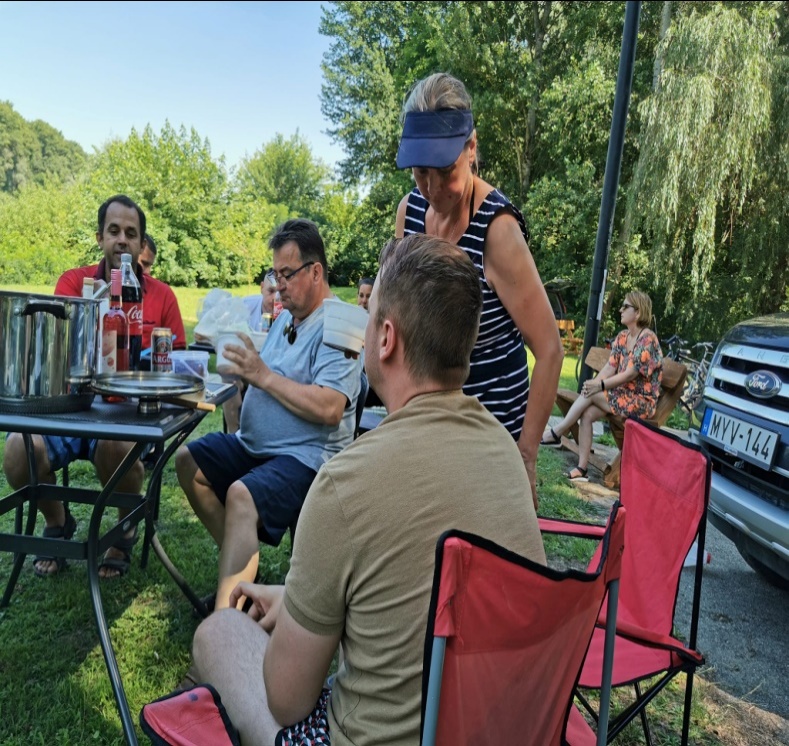 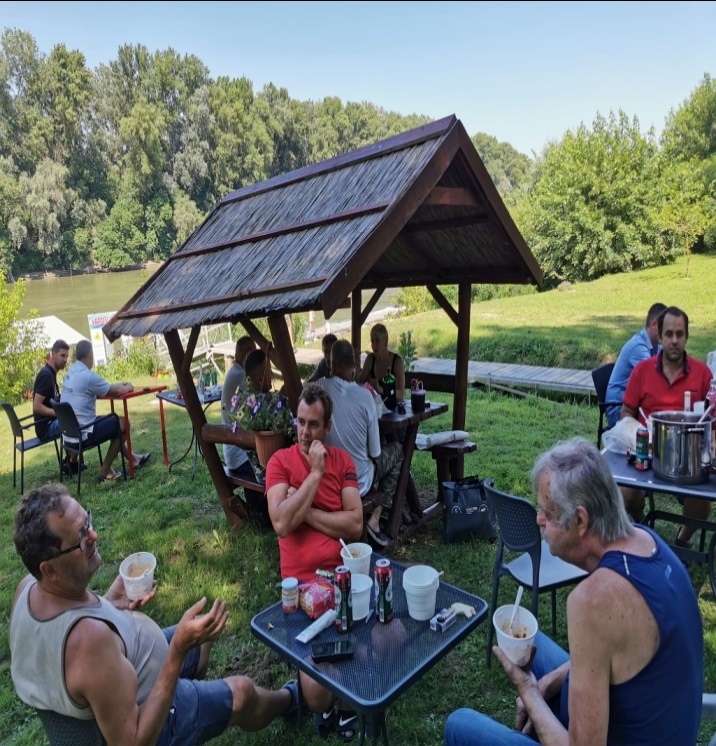 Hullámkeltés….A várva várt tábla is kikerül!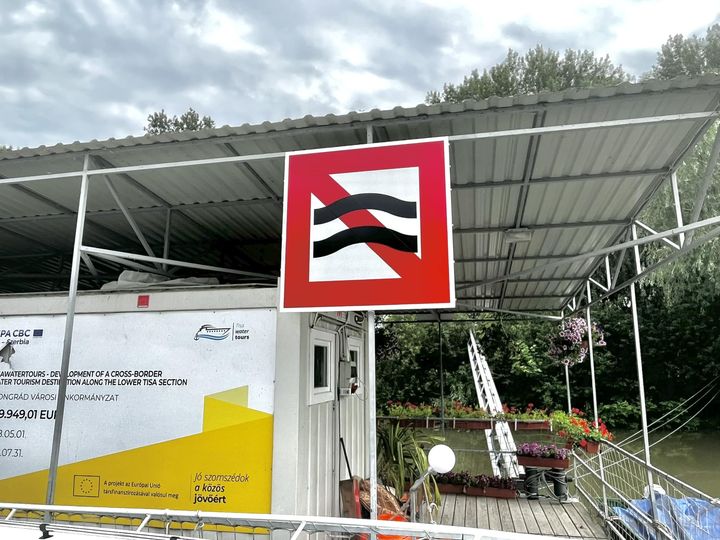 Szolgáltatások:Szerződést kötöttünk a MOHOSZ-al így 2024.-től Horgászjegyet is vásárolhatnak a kikötőben, nem csak a helyi horgászok, hanem az idelátogató turisták is.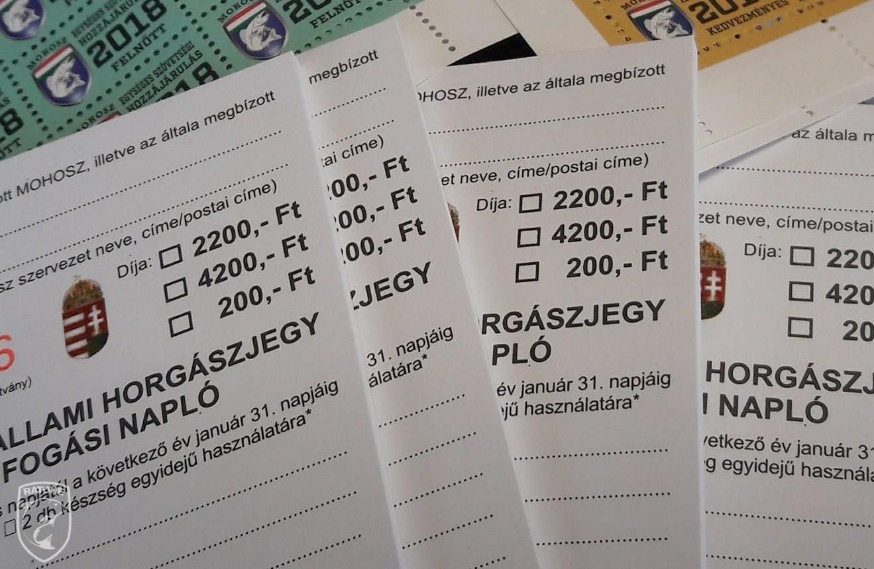 Hajósiskola:2024 évtől terveink szerint megkezdjük a Sport és kedvtelésű hajósok oktatását, így lehetőség lesz a helyi és környékbeli lakosok számára a hajósvizsgára!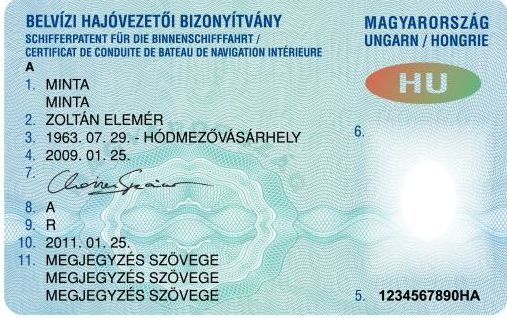 ÖsszegzésÖsszességében elmondhatjuk, hogy a megfelelő karbantartási, állagmegóvási munkálatokat elvégeztük, a tervezett fejlesztéseket jóval korábban sikerült kiviteleznünk a tervezettnél. A jövőbeni fejlesztéseket megkezdtük.Jelenleg a kikötő extra anyagi ráfordítást igényel az elmúlt évek lemaradásának felzárkózása miatt. Pénzügyi beszámoló!A kikötő átvétele után az első és legfontosabb feladatunk a kikötő korrózió védelme, a megsérült elemek javítása, valamint az állagmegóvás munkálatai voltak. Anyagi forrásainkat elsősorban a kikötő felújítására, állapotának megóvására, élettartalmának megőrzésére, hosszabbítására fordítottuk, másodsorban a kikötő bővítésére, szolgáltatások számának és minőségégének fejlesztésére. A tervezethez képest már az első évben sikerült megvalósítanunk a több évre tervezett beruházásokat, vállalásokat. Sajnos ez azt jelentette, hogy üzemeltetésünk első éve nagyobb kiadást, befektetést kívánt. Bevétel szempontjából a kicsit késői átvétel nem volt szerencsés. Számításaink szerint mivel sikerült a felújítások és a fejlesztések nagy részét a 2023-as évben megvalósítani, így a jövőben a kiadás/bevétel arányát sikerül a pozitív irányba billenteni. Számos pozitív visszajelzést kaptunk a kikötővel kapcsolatban és meglátásunk szerint a 2024. évtől már teljes kapacitással, még több ötlettel, újdonsággal tud a kikötő üzemelni. Kikötő Díjszabás 2022-20232024Kikötő díjak 2023 szezon árszezon árMerőleges 5m hossz 100cm szélességig100 000 Ft130 000 FtMerőleges 6m hossz 150cm szélességig120 000 Ft150 000 FtMerőleges 6m hossz 200cm szélességig150 000 Ft180 000 FtMerőleges 6m hossz 200cm szélesség felettminden megkezdett méter 20.000.-Párhuzamos 6m hossz 200cm szélességig180 000 Ft220 000 FtPárhuzamos 6m hossz felett 200cm szélességtőlegyediKEDVEZMÉNYES*szezon árszezon árMerőleges 5m hossz 100cm szélességig80 000 Ft100 000 FtMerőleges 6m hossz 150cm szélességig100 000 Ft130 000 FtMerőleges 6m hossz 200cm szélességig130 000 Ft150 000 FtPárhuzamos 6m hossz 200cm szélességig150 000 Ft180 000 FtPárhuzamos 6m hossz felett 200cm szélességtőlegyediminden megkezdett méter 30.000.-* A kedvezményre a Csongrádi lakcímmel rendelkezők, valamint a helyi horgászegyesületi tagok jogosultak!Kikötő DíjszabásMegnevezésHaviHetiNapiNapiNapi/ÓraHajó hely 0-5m között20 000 Ft5 000 Ft3 000 Ft3 000 Ft200 Ft200 FtHajó hely 5-6m között25 000 Ft10 000 Ft4 000 Ft4 000 Ft300 Ft300 FtHajó hely 6-7m között30 000 Ft15 000 Ft5 000 Ft5 000 Ft500 Ft500 FtHajó hely 7m felettegyediegyediegyediegyediegyediegyediCsónakszállító tárolás5 000 Ft/hó Csónakszállító tárolás20 000 Ft/szezonCsónaktárolás20 000 Ft/szezonSólyázás 6m-ig5 000 FtSólyázás 7m-ig10 000 FtSólyázás 7m-tőlegyediSólyázás háztól-házigegyediTavaszi felkészítésTéliesítésHajótisztítás/Algamentesítés